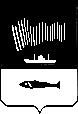 АДМИНИСТРАЦИЯ  ГОРОДА  МУРМАНСКАП О С Т А Н О В Л Е Н И Е02.07.2013                                                                                                     № 1689О внесении изменений в приложение к постановлению администрации города Мурманска от 11.10.2011 № 1871 «Об утверждении административного регламента исполнения  муниципальной функции «Осуществление приемки выморочного имущества в виде расположенного на территории муниципального образования город Мурманск жилого помещения в порядке наследования по закону в собственность муниципального образования город Мурманск, в котором данное жилое помещение расположено» В соответствии с Федеральным законом от 06.10.2003 № 131-ФЗ «Об общих принципах организации местного самоуправления в Российской Федерации», руководствуясь Уставом муниципального образования город Мурманск, постановлением администрации города Мурманска от 26.02.2009 № 321 «О порядке разработки и утверждения административных регламентов исполнения муниципальных функций и административных регламентов предоставления муниципальных услуг в муниципальном образовании город Мурманск»,               п о с т а н о в л я ю:1. Внести следующие изменения в приложение к постановлению администрации города Мурманска от 11.10.2011 № 1871 «Об утверждении административного регламента исполнения  муниципальной функции «Осуществление приемки выморочного имущества в виде расположенного на территории муниципального образования город Мурманск жилого помещения в порядке наследования по закону в собственность муниципального образования город Мурманск, в котором данное жилое помещение расположено»: - п.  2.6 раздела 2 изложить в новой редакции:«2.6. Порядок обжалования действий (бездействия) и решений, осуществляемых (принятых) в ходе выполнения Регламента:2.6.1. Решения, действия (бездействие) Комитета, его должностных лиц или муниципальных служащих Комитета, принятые (осуществляемые) в ходе исполнения Муниципальной функции, могут быть обжалованы в досудебном и судебном порядке.22.6.2. Заинтересованные лица могут сообщить о нарушении своих прав и законных интересов, противоправных решениях, действиях (бездействии) путем письменного обращения в досудебном (внесудебном) порядке обжалования.Прием жалоб осуществляется Комитетом по адресу: г. Мурманск,               ул. Комсомольская, д. 10, в рабочие дни: понедельник-четверг с 9.00 до 17.30, пятница с 9.00 до 16.00; перерыв с 13.00 до 14.00: e-mail:  mail@kio-murman.ru; администрацией города Мурманска по адресу: г. Мурманск, пр. Ленина, д. 75, в рабочие дни: понедельник-четверг с 9.00 до 17.30, пятница с 9.00 до 16.00; перерыв с 13.00 до 14.00; e-mail: citymurmansk@citymurmansk.ru. В случае подачи жалобы при личном приеме заинтересованное лицо представляет документ, удостоверяющий его личность в соответствии с законодательством Российской Федерации.2.6.3. Жалоба подается в письменной форме, в том числе при личном приеме заинтересованного лица, или в электронной форме.Жалоба в письменной форме может быть направлена по почте.В электронной форме жалоба может быть подана заинтересованным лицом посредством официального сайта администрации города Мурманска в информационно-телекоммуникационной сети Интернет (www.citymurmansk.ru).2.6.4. Жалоба подается в свободной форме и должна содержать:а) наименование Комитета, его должностного лица либо муниципального служащего, решения и действия (бездействие) которых обжалуются;б) фамилию, имя, отчество (последнее - при наличии), сведения о месте жительства заинтересованного лица - физического лица либо наименование, сведения о месте нахождения заинтересованного лица - юридического лица, а также номер (номера) контактного телефона, адрес (адреса) электронной почты (при наличии) и почтовый адрес, по которым должен быть направлен ответ заинтересованному лицу;в) сведения об обжалуемых решениях и действиях (бездействии) Комитета, его должностного лица либо муниципальных служащих;г) доводы, на основании которых заинтересованное лицо не согласно с решением и действием (бездействием) Комитета, его должностного лица либо муниципального служащего. Заинтересованным лицом могут быть представлены документы (при наличии), подтверждающие доводы заинтересованного лица, либо их копии.2.6.5. В случае, если обжалуются решения председателя Комитета либо должностного лица, его замещающего, жалоба подается в администрацию города Мурманска.2.6.6.	Жалоба, поступившая в Комитет, подлежит регистрации не позднее следующего рабочего дня со дня ее поступления. Жалоба рассматривается в течение 30 дней со дня регистрации.По результатам рассмотрения жалобы Комитет принимает решение об удовлетворении жалобы либо об отказе в ее удовлетворении. 2.6.7.	Ответ по результатам рассмотрения жалобы направляется заинтересованному лицу не позднее дня, следующего за днем принятия решения, в письменной форме.3 Ответ по результатам рассмотрения жалобы подписывается председателем Комитета, а в случае рассмотрения жалобы администрацией города Мурманска - главой администрации города Мурманска.По желанию заинтересованного лица ответ по результатам рассмотрения жалобы может быть представлен не позднее дня, следующего за днем принятия решения, в форме электронного документа, подписанного электронной подписью уполномоченного на рассмотрение жалобы должностного лица, вид которой установлен законодательством Российской Федерации.».2. Отделу информационно-технического обеспечения и защиты информации администрации города Мурманска (Кузьмин А.Н.) организовать   размещение     изменений,   указанных    в    п.   1   настоящего постановления,   на официальном сайте администрации города Мурманска в сети Интернет.3. Редакции газеты «Вечерний Мурманск» (Червякова Н.Г.) опубликовать настоящее постановление.4. Настоящее постановление вступает в силу со дня официального опубликования.5. Контроль за выполнением настоящего постановления  возложить на заместителя главы администрации города Мурманска Соколова М.Ю.Глава администрациигорода Мурманска                                                                                  А.И. Сысоев